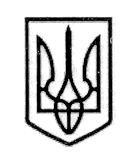 У К Р А Ї Н АСТОРОЖИНЕЦЬКА МІСЬКА РАДАЧЕРНІВЕЦЬКОГО РАЙОНУЧЕРНІВЕЦЬКОЇ ОБЛАСТІВИКОНАВЧИЙ КОМІТЕТР І Ш Е Н Н Я19 грудня 2023 року							             № 315Про надання дозволу на вчиненняправочину щодо рухомого майна, право власності на яке належить малолітній ДЕСЯТНІЧЕНКО Д.М.Розглянувши заяву гр. КОНЕЧНОЇ О.В., жительки м. Сторожинець, вул. Соборна, буд. 11 кв. 6 Чернівецького району Чернівецької області про надання дозволу на вчинення правочину щодо відчуження рухомого майна, право спільної часткової власності на яке має малолітня дитина, та додані до неї документи,  враховуючи подання Служби у справах дітей від 14.12.2023 року       № 456 (додаються), керуючись статтями 176, 177 Сімейного кодексу України, статтею 17 Закону України „Про охорону дитинства”, частиною 1 статті 34 Закону України "Про місцеве самоврядування в Україні", пунктами 66, 67 Порядку провадження органами опіки та піклування діяльності, пов’язаної із захистом прав дитини, затвердженого постановою Кабінету Міністрів України від 24 вересня 2008 року №  866,  враховуючи, що вчинення даного правочину не призведе до звуження обсягу існуючих майнових прав дитини та/або порушення охоронюваних законом інтересів дитини,  виконавчий комітет міської ради вирішив:Надати дозвіл на вчинення правочину, на укладення договору купівлі-продажу рухомого майна, а саме, автомобіля марки LAND ROVER FREELANDER, реєстраційний номер СЕ3128 ЕС, право спільної часткової власності на яке належить малолітній ДЕСЯТНІЧЕНКО Дарині Миколаївні, 06.06.2016 р.н., жительці м. Сторожинець, вул. Соборна, буд. 11 кв. 6 Чернівецького району Чернівецької області.Контроль за виконанням цього рішення покласти на першого заступника міського голови Ігоря БЕЛЕНЧУКА.Сторожинецький міський голова	    		          Ігор МАТЕЙЧУКВиконавець:Начальник Служби у справах дітей				    	    		Маріян НИКИФОРЮК              Погоджено:	Секретар міської ради	              				Дмитро БОЙЧУКПерший заступник міського голови                              Ігор БЕЛЕНЧУКНачальник юридичного відділу	                              Олексій КОЗЛОВНачальник відділу організаційної та кадрової роботи                                Ольга ПАЛАДІЙНачальник відділу документообігу        та контролю	                                                                  	             Микола БАЛАНЮК